CURRICULUM VITAE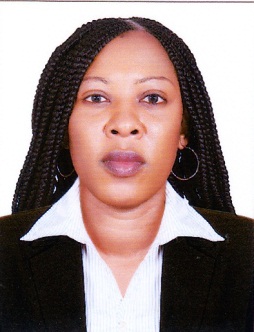 ANTHONIA E-mail: anthonia.380829@2freemail.com Dubai UAEWAITRESSOBJECTIVES: I am an outgoing and enthusiastic person who enjoys working in the food and drink sector. I feel that I have excellent communication skills and enjoy working with different people each day. I pride myself on providing the best customer service that I can and I like to make sure that my customers come back because of the experience they have had.PERSONAL EXPERIENCE:Position:	Waitress Company:	Madimba Lodge Lagos, Nigeria Duration:	2-yearsDUTIES &RESPONSIBITIES:Explain various dishes on the menu to patrons and make recommendationsTake orders and relayed the same to kitchen staffEnsure simultaneous preparation of all orders for a single table and serve in professional mannerInform patrons of each day specialsDescribe meal constituents and cooking methods to patronsTake dishes and glasses away from tables and countersPrepare list of overall meal costs along with sales taxesStock service areas with supplies such as coffee, food, tableware, and linensCalculate meal costs and add taxes for final bill calculationReceive debit/credit card and cash paymentsSPECIAL SKILLS:Welcoming guestDemonstrating menu knowledgeAnswering questionsUp selling specialty itemsDescribing dishesTaking orders(beverages and food)Handling complaintsEnsuring guest satisfactionAbility to work under pressureA warm and approachable personGood interpersonal skillsAbility to work effectively in a teamPERSONAL DETAILS:Gender		:	Female Marital status		:	SingleDate of birth		:	09-06-1985Nationality		:	Nigeria Visa status		:	Tourist Visa ( Long Term)   Language		:	EnglishEDUCATION:Bsc ( Marketing )DECLARATION:I certify that the above information is true and correct to the best of my knowledge and ability. If given the chance to serve you. I assure you that I will execute my duties for the total satisfaction of my superior